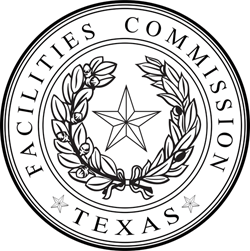 Date:       Mystery Parker (Name):	      			Time Arrived:      Garage(s) /  # that you parked (click box that applies.)Garage:Lot:AFTER HOURS MYSTERY PARKER QUESTIONNAIRE A B E F G J N Q R S 3 6 9 11 12 15 18 19 24 25 26 27 Other__IF YOU  A STATE EMPLOYEE, ANSWER THE QUESTIONS BELOW               Yes/No1Are you a state employee?  (If yes, please answer next THREE questions). Yes      No2Did the parking attendant request to see your State of Texas photo ID? Yes      No3Did you pay the parking attendant to park? Yes      NoIf yes, how much did you pay?$           4Did you receive a Parking Ticket and/or was it placed on your dashboard? Yes      NoIf you received a Parking Ticket, what was the Ticket Number?Comments:      Comments:      Comments:      IF YOU  NOT A STATE EMPLOYEE, ANSWER THE TWO QUESTIONS BELOWIF YOU  NOT A STATE EMPLOYEE, ANSWER THE TWO QUESTIONS BELOWIF YOU  NOT A STATE EMPLOYEE, ANSWER THE TWO QUESTIONS BELOW5Did you pay the parking attendant to park? Yes      NoIf yes, how much did you pay?$      6Did you receive a Parking Ticket and/or was it placed on your dashboard? Yes      NoComments:      Comments:      Comments:      Please return this completed form to Commercial Parking and Special Events at the Texas Facilities Commission at cpse@tfc.state.tx.us or you may fax the form to (512) 236-6179.  If you have any questions, call (512) 463-8848.Please return this completed form to Commercial Parking and Special Events at the Texas Facilities Commission at cpse@tfc.state.tx.us or you may fax the form to (512) 236-6179.  If you have any questions, call (512) 463-8848.Please return this completed form to Commercial Parking and Special Events at the Texas Facilities Commission at cpse@tfc.state.tx.us or you may fax the form to (512) 236-6179.  If you have any questions, call (512) 463-8848.